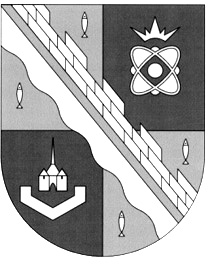 СОВЕТ ДЕПУТАТОВ МУНИЦИПАЛЬНОГО ОБРАЗОВАНИЯСОСНОВОБОРСКИЙ ГОРОДСКОЙ ОКРУГ ЛЕНИНГРАДСКОЙ ОБЛАСТИ(ТРЕТИЙ СОЗЫВ)Р Е Ш Е Н И Еот 07.08.2019 года № 103=======================================================================С учетом изменений, внесенных:- решением совета депутатов от 24.11.2020 года  № 136;- решением совета депутатов от 24.02.2022 года  № 25======================================================================В связи с внесением изменений в Устав муниципального образования Сосновоборский городской округ Ленинградской области совет депутатов Сосновоборского городского округаР Е Ш И Л:1. Утвердить прилагаемое «Положение о Почетной грамоте совета депутатов муниципального образования Сосновоборский городской округ Ленинградской области».2. Установить, что Почетной грамотой совета депутатов с выплатой денежного вознаграждения за счет бюджета городского округа может быть награждено не более 20 человек в течение календарного года.3. Установить, что в целях морального стимулирования граждан и организаций, внесших существенный вклад в социально-экономическое и культурное развитие муниципального образования Сосновоборский городской округ, председатель совета депутатов муниципального образования Сосновоборский городской округ Ленинградской области вправе поощрять граждан грамотой, благодарностью и благодарственным письмом председателя совета депутатов, а организации – благодарностью и благодарственным письмом председателя совета депутатов.4. Председателю совета депутатов муниципального образования Сосновоборский городской округ Ленинградской области в срок до 1 ноября 2019 года разработать и утвердить Положения о грамоте, благодарности и благодарственном письме  председателя совет депутатов муниципального образования Сосновоборский городской округ Ленинградской области.5. Со дня вступления в силу настоящего решения признать утратившими силу:- решение совета депутатов от 28.11.2006 №204 «Об утверждении «Положения о Почетной грамоте совета депутатов муниципального образования Сосновоборский городской округ Ленинградской области»;- решение совета депутатов от 30.11.2009 № 30 «О внесении изменения в «Положение о Почетной грамоте Совета депутатов муниципального образования Сосновоборский городской округ Ленинградской области»;- решение совета депутатов от 25.04.2018 № 72 «О внесении изменения в пункт 3 «Положения о Почетной грамоте совета депутатов муниципального образования Сосновоборский городской округ Ленинградской области»»;- решение совета депутатов от 12.12.2018 № 220 «О внесении изменения в пункт 3 «Положения о Почетной грамоте совета депутатов муниципального образования Сосновоборский городской округ Ленинградской области»».6. Настоящее решение вступает в силу со дня официального обнародования на сайте городской газеты «Маяк» и подлежит применению с момента начала работы вновь избранного состава совета депутатов Сосновоборского городского округа четвертого созыва.Заместитель председателясовета депутатов                                                                   Н.П. Сорокин                         УТВЕРЖДЕНО                                                    решением совета депутатов                                           от 07.08.2019 года  N 103ПОЛОЖЕНИЕо Почетной грамоте совета депутатов муниципального образования Сосновоборский городской округ Ленинградской области1. Почетной грамотой совета депутатов муниципального образования Сосновоборский городской округ Ленинградской области (далее – совет депутатов) награждаются граждане Российской Федерации, внесшие значительный вклад в социально-экономическое и культурное развитие муниципального образования, в повышение эффективности деятельности органов местного самоуправления, в осуществление мер по обеспечению законности, прав и свобод граждан.2. Награждение Почетной грамотой совета депутатов производится по решению совета депутатов.3. Гражданам, награжденным Почетной грамотой совета депутатов, выплачивается единовременное денежное вознаграждение в размере 3448 рублей за счет средств бюджета городского округа или за счет средств инициатора награждения. 4. С инициативой о награждении граждан Почетной грамотой совета депутатов вправе обращаться руководители предприятий, учреждений и организаций, руководители органов государственной власти и органов местного самоуправления, а также депутаты совета депутатов.5. Ходатайство о награждении гражданина Почетной грамотой совета депутатов направляется на имя председателя совета депутатов и должно содержать указание конкретных заслуг гражданина, представляемого к награждению.5.1. Ходатайства о награждении Почетной грамотой совета депутатов руководителей учреждений и организаций, подведомственных администрации городского округа, а также лиц замещающих штатные должности в администрации городского округа, подлежат рассмотрению советом депутатов только при наличии согласования награждения главой городского округа.5.2. Ходатайства о награждении Почетной грамотой совета депутатов работников учреждений и организаций, подведомственных администрации городского округа (кроме их руководителей), подлежат рассмотрению советом депутатов только при наличии согласования награждения руководителями данных учреждений и организаций.5.3. Ходатайства о награждении Почетной грамотой совета депутатов лиц замещающих штатные должности в аппарате совета депутатов городского округа, подлежат рассмотрению советом депутатов только при наличии согласования награждения председателем совета депутатов городского округа.5.4. Ходатайства о награждении Почетной грамотой совета депутатов лиц, замещающих штатные должности Контрольно-счетной палаты городского округа (кроме ее председателя), подлежат рассмотрению советом депутатов только при наличии согласования награждения председателем Контрольно-счетной палаты городского округа.5.5. К ходатайству о награждении Почетной грамотой совета депутатов прилагаются следующие документы:- представление по форме, согласно приложению №1 к настоящему Положению;- копия 1 и 2 страниц паспорта и страницы с регистрацией (передается в централизованную бухгалтерию администрации для выплаты единовременного денежного вознаграждения награждаемому);- копия свидетельства о постановке на учет в налоговом органе физического лица по месту жительства на территории Российской Федерации (передается в централизованную бухгалтерию администрации для выплаты единовременного денежного вознаграждения награждаемому);- копия страхового свидетельства обязательного пенсионного страхования, либо копию документа подтверждающего регистрацию в системе индивидуального персонифицированного учета (передается в централизованную бухгалтерию администрации для выплаты единовременного денежного вознаграждения награждаемому);- письменное согласие на обработку персональных данных кандидата, представляемого на поощрение Почетной грамотой совета депутатов, согласно приложению №2 к настоящему Положению.»;6. Почетная грамота совета депутатов подписывается председателем совета депутатов.7. Вручение Почетной грамоты совета депутатов производится председателем совета депутатов либо, по решению совета депутатов или поручению председателя совета депутатов – одним из депутатов. Вручение Почетной грамоты совета депутатов производится на заседании совета депутатов либо по месту работы или жительства награждаемого, либо на торжественных мероприятиях, посвященных юбилейным и памятным датам.8. Регистрацию награждений, учет и хранение бланков «Почетная грамота совета депутатов» осуществляет аппарат совета депутатов.9. Сведения о награждении Почетной грамотой совета депутатов вносятся в учетно-кадровые документы и трудовую книжку гражданина.ПРЕДСТАВЛЕНИЕк награждению Почетной грамотой совета депутатов муниципального образованияСосновоборский городской округ Ленинградской области1. Фамилия, имя, отчество ______________________________________________________________________________________________________________________________________________________2. Должность, профессия, место работы, службы (указать точное наименование цеха, отдела, предприятия, организации):______________________________________________________________________________________________________________________________________________________3. Дата (число, месяц, год) рождения ___________________________________________________________________________4.Адрес регистрации:___________________________________________________________________________________________________________________________________________________5. Паспорт: серия _________ № _______________, дата выдачи ________________________кем выдан _________________________________________________________________6. ИНН № __________________________________________________________________7. Номер страхового свидетельства государственного пенсионного страхования, либо номер документа подтверждающего регистрацию в системе индивидуального персонифицированного учета______________________8. Краткая характеристика и заслуги, за которые представляется к награждению:_________________________________________________________________________________________________________________________________________________________________________________________________________________________________________________________________________________________________________________________________________________________________________________________________________________________________________________________________________________________________________________________________________9. _________________________________________________________________________                                                          (фамилия, имя, отчество)представляется к награждению Почетной грамотой совета депутатов муниципального образования Сосновоборский городской округ Ленинградской области за ______________________________________________________________________________________Руководитель предприятия, учреждения ____________________	____________________           (подпись)                           (фамилия и инициалы)«_____» _______________ 20___г.М.П.                                                                             Приложение №2                                                                             к Положению «О Почетной грамоте совета                                                                             депутатов муниципального образования                                                                            Сосновоборский городской округ                                                                            Ленинградской области»,                                                                             утвержденному решением совета депутатов                                                                             от 07.08.2019 N 103                                                     (Форма)«Об утверждении «Положения о Почетной грамоте совета депутатов муниципального образования Сосновоборский городской округ Ленинградской области»»Приложение №1к Положению «О Почетной грамоте совета депутатов муниципального образования Сосновоборский городской округ Ленинградской области», утвержденномурешением совета депутатов от 07.08.2019 N 103Согласие на обработку персональных данныхЯ, ___________________________________________________________________________                                                                    (фамилия, имя, отчество – полностью)зарегистрированный (ая) по адресу: ______________________________________________________________________________________________________________________________________________________Паспорт: серия __________ № ________________,  дата выдачи _______________________________ кем выдан ______________________________    __________________________________________________________________________________          даю своё согласие совету депутатов муниципального образования Сосновоборский городской округ Ленинградской области расположенной по адресу: 188540, Ленинградская область, город Сосновый Бор, ул. Ленинградская, дом 46, на автоматизированную, а также без использования средств автоматизации обработку моих персональных данных, необходимых для награждения Почетной грамотой совета депутатов муниципального образования Сосновоборский городской округ Ленинградской области и подтверждаю, что давая такое согласие, я действую по своей воле и в своих интересах.Наименование должности _______________________                 ______________________________        ____________________________________                 (подпись)                                                                          (фамилия и инициалы)«_____» _______________ 20___